Hillhead Primary School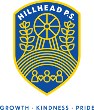   HOMEWORK DUE IN ON THURSDAYHillhead Primary School  HOMEWORK DUE IN ON THURSDAYHillhead Primary School  HOMEWORK DUE IN ON THURSDAYDate:  27.11.23Class: P4Class: P4Reading Please ensure reading books are in your child’s bag every day as these are required in class.  Books must be returned in their ply pockets before a new one is given out.  There are handy hints and talking points in the books, feel free to use these to add to your discussion.Where homework is grouped, the children will know which group they are in and what to complete Reading Please ensure reading books are in your child’s bag every day as these are required in class.  Books must be returned in their ply pockets before a new one is given out.  There are handy hints and talking points in the books, feel free to use these to add to your discussion.Where homework is grouped, the children will know which group they are in and what to complete Reading Please ensure reading books are in your child’s bag every day as these are required in class.  Books must be returned in their ply pockets before a new one is given out.  There are handy hints and talking points in the books, feel free to use these to add to your discussion.Where homework is grouped, the children will know which group they are in and what to complete Continue to practice word lists (set 1 – 3).These will be assessed on Friday.Write your weekend news, remember to include different sentence starters and connectives.Continue to practice word lists (set 1 – 3).These will be assessed on Friday.Write your weekend news, remember to include different sentence starters and connectives.Numeracy/MathsPlay Sumdog Homework Task.We have been learning about doubles and near doubles. Can you explain this Number Talk strategy to an adult at home?Important informationTopic – TitanicClass novel ‘Kaspar Prince Of Cats’PE – Tue & Thursday full gym kit please, no jewellery.No toys in class please RAFFLE TICKET REWARDS FOR HOMEWORK!Important informationTopic – TitanicClass novel ‘Kaspar Prince Of Cats’PE – Tue & Thursday full gym kit please, no jewellery.No toys in class please RAFFLE TICKET REWARDS FOR HOMEWORK!Important informationTopic – TitanicClass novel ‘Kaspar Prince Of Cats’PE – Tue & Thursday full gym kit please, no jewellery.No toys in class please RAFFLE TICKET REWARDS FOR HOMEWORK!